«4 лишний»	- Назови картинки. Обведи лишний предмет. Объясни свой выбор.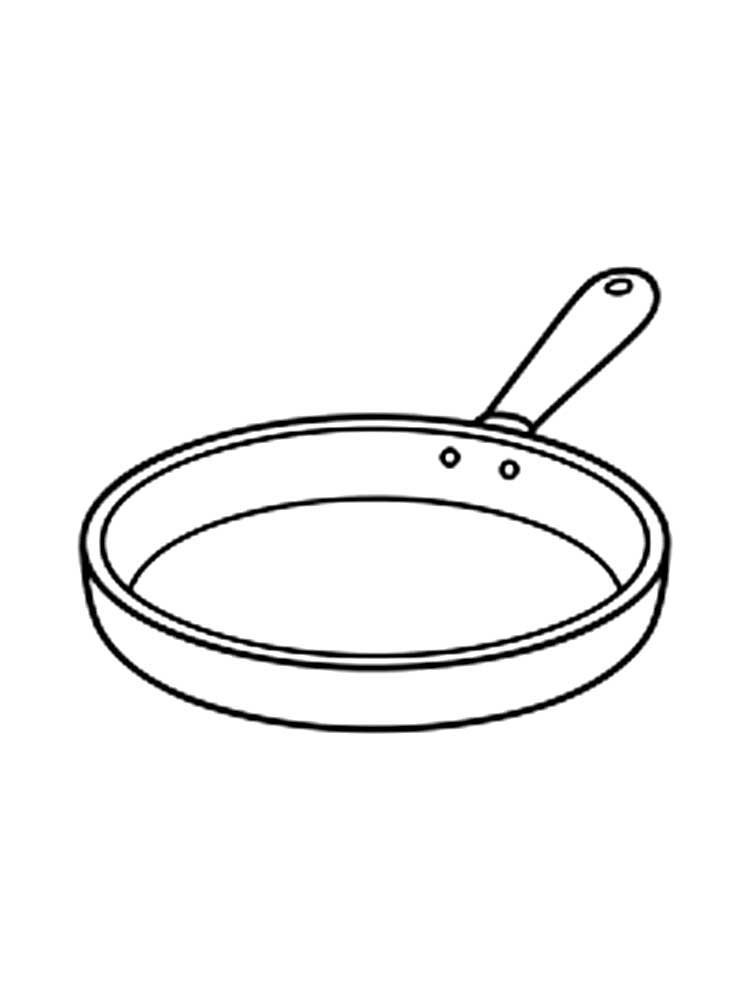 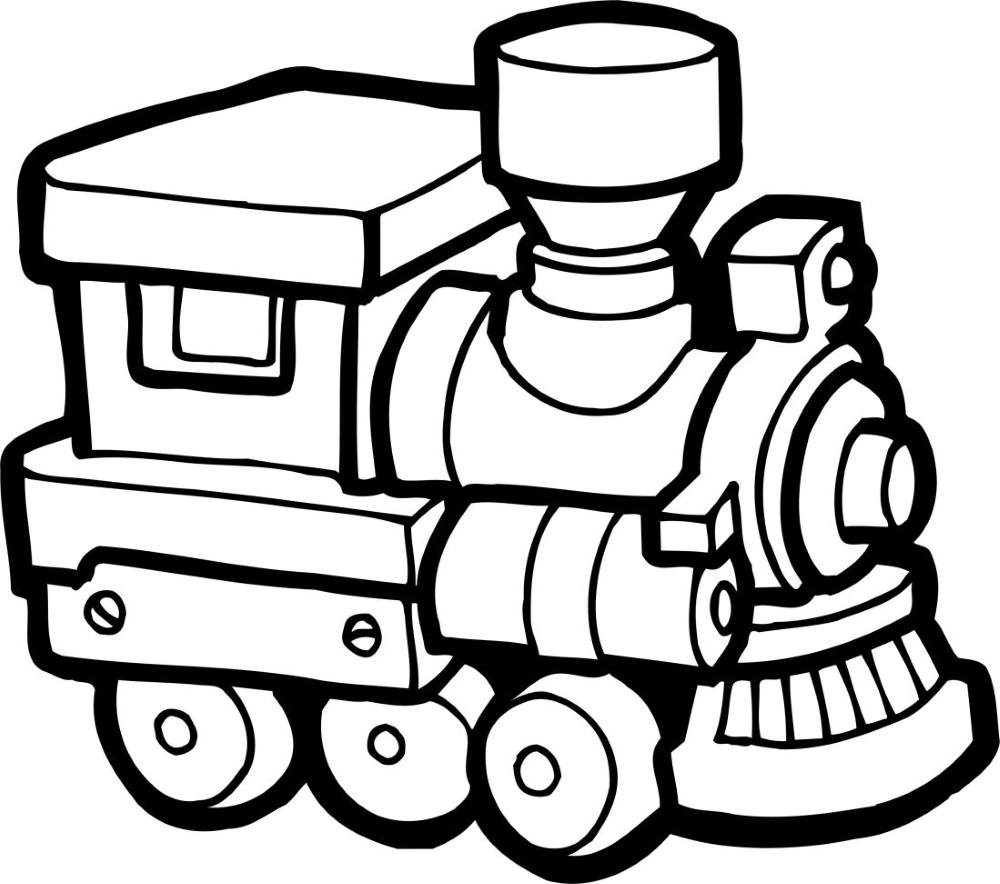 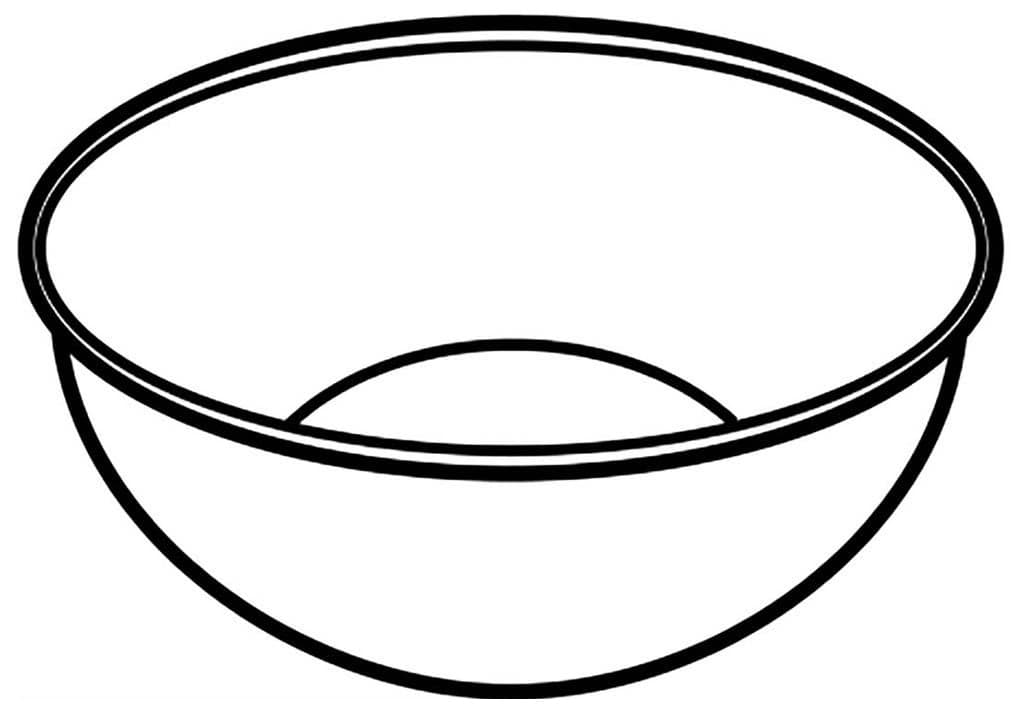 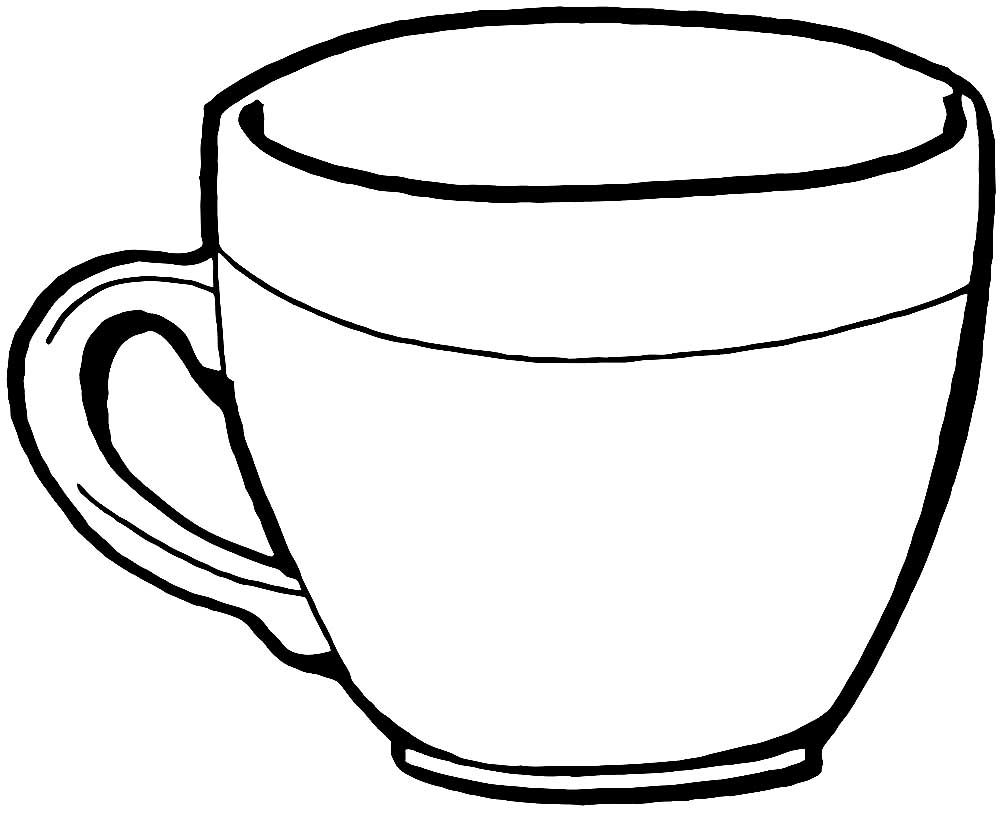 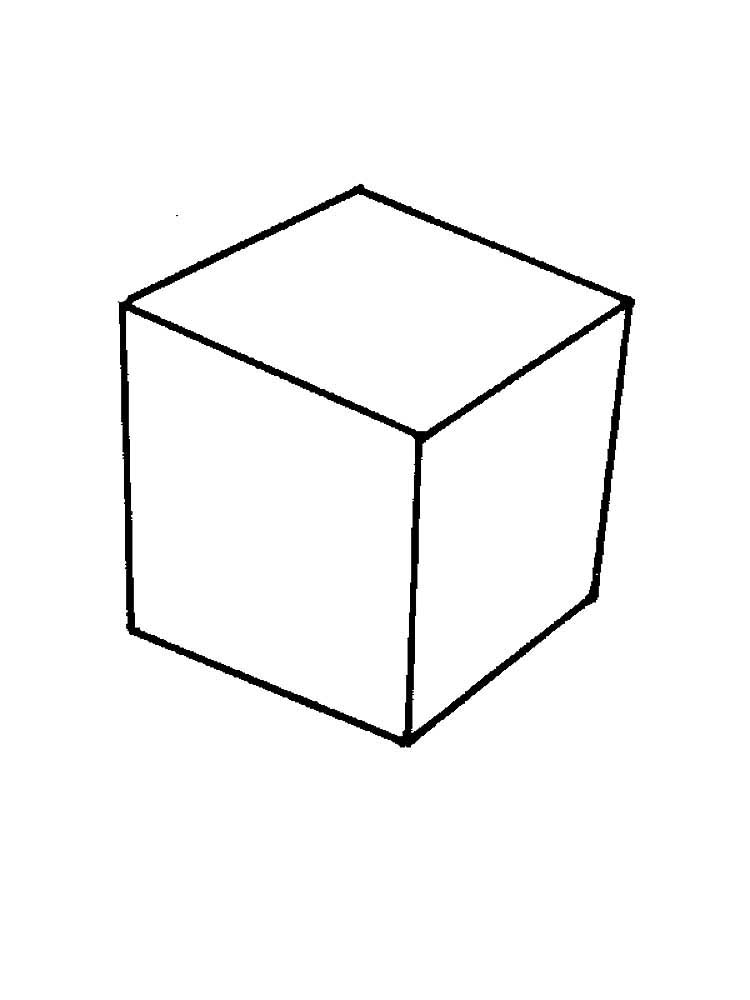 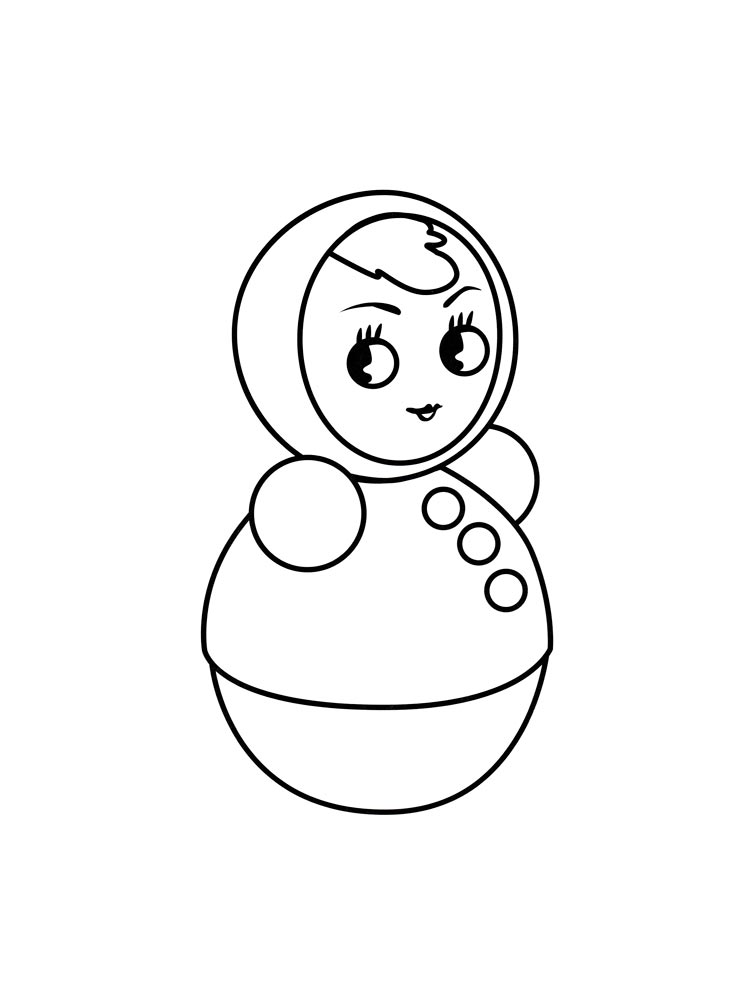 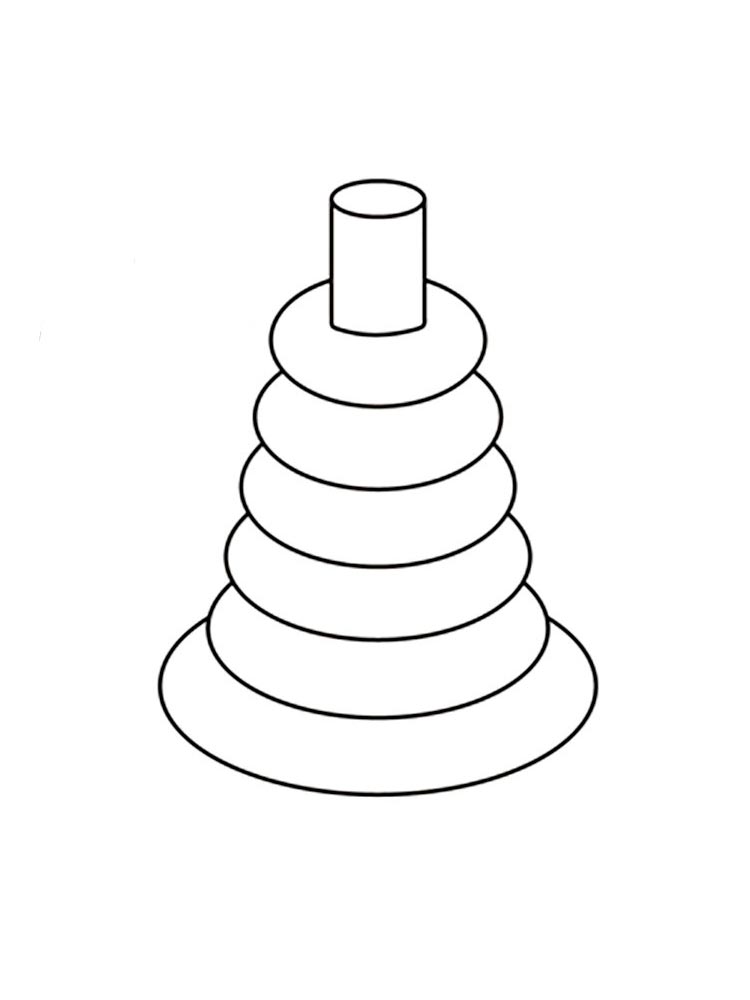 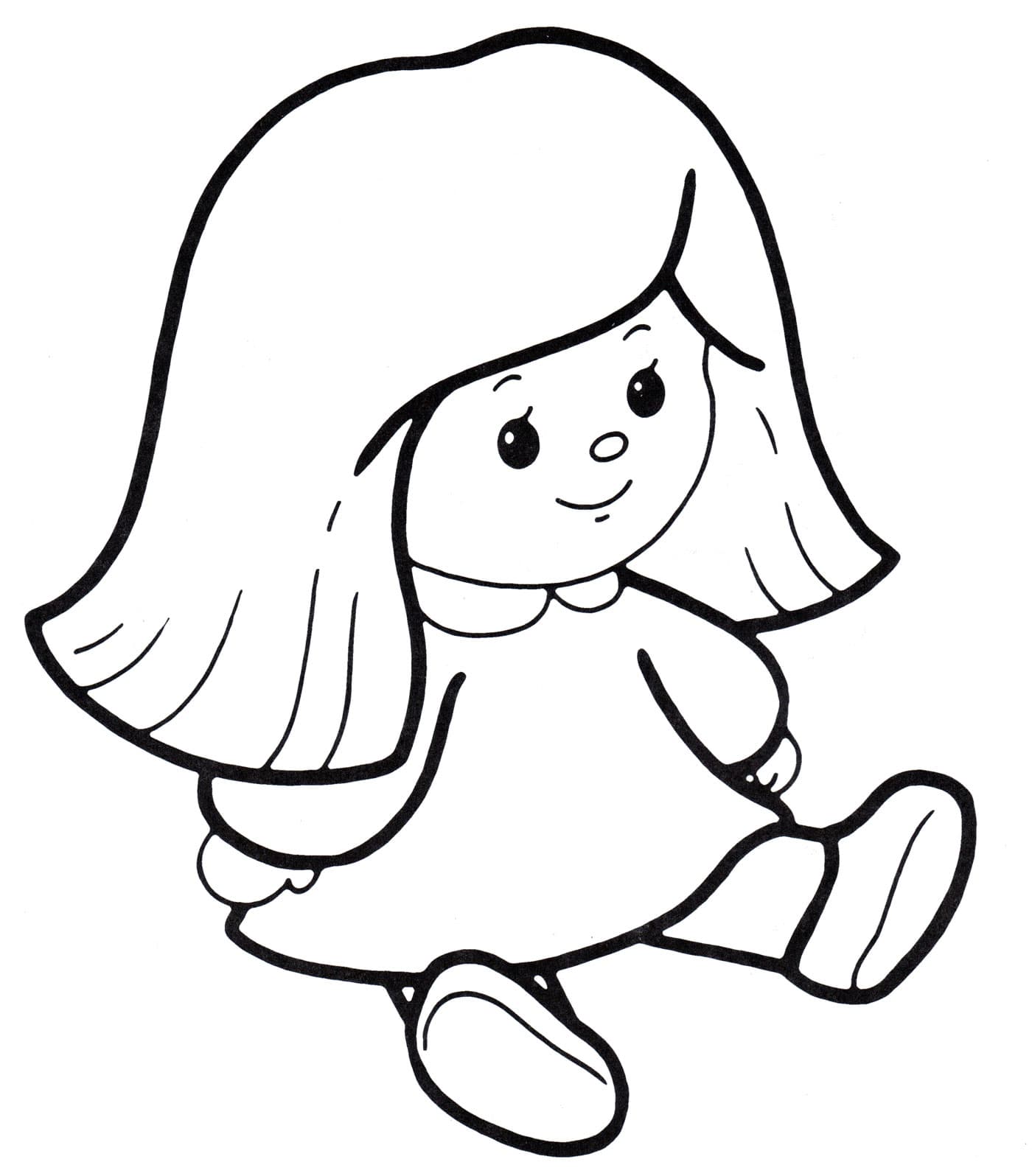 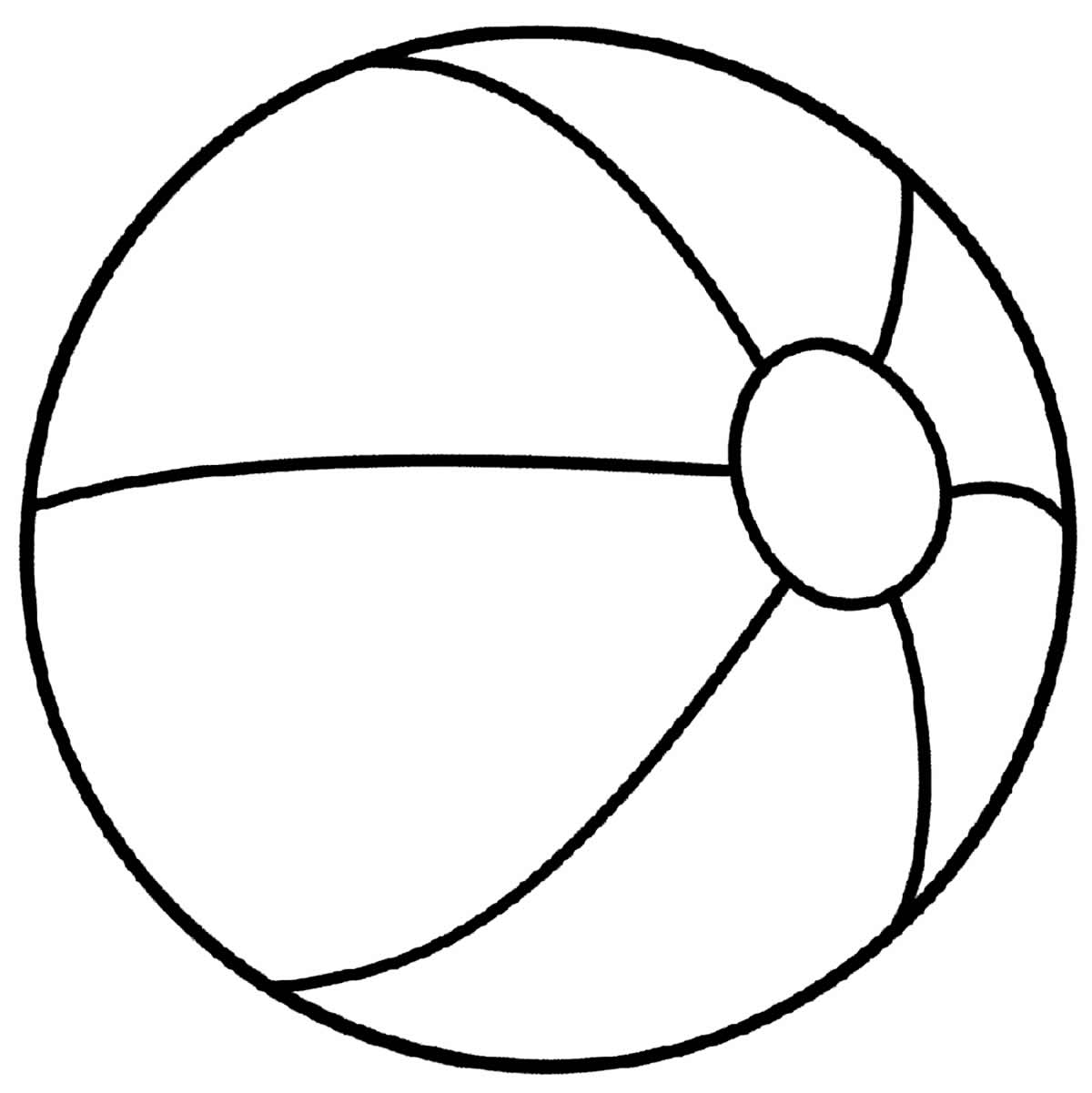 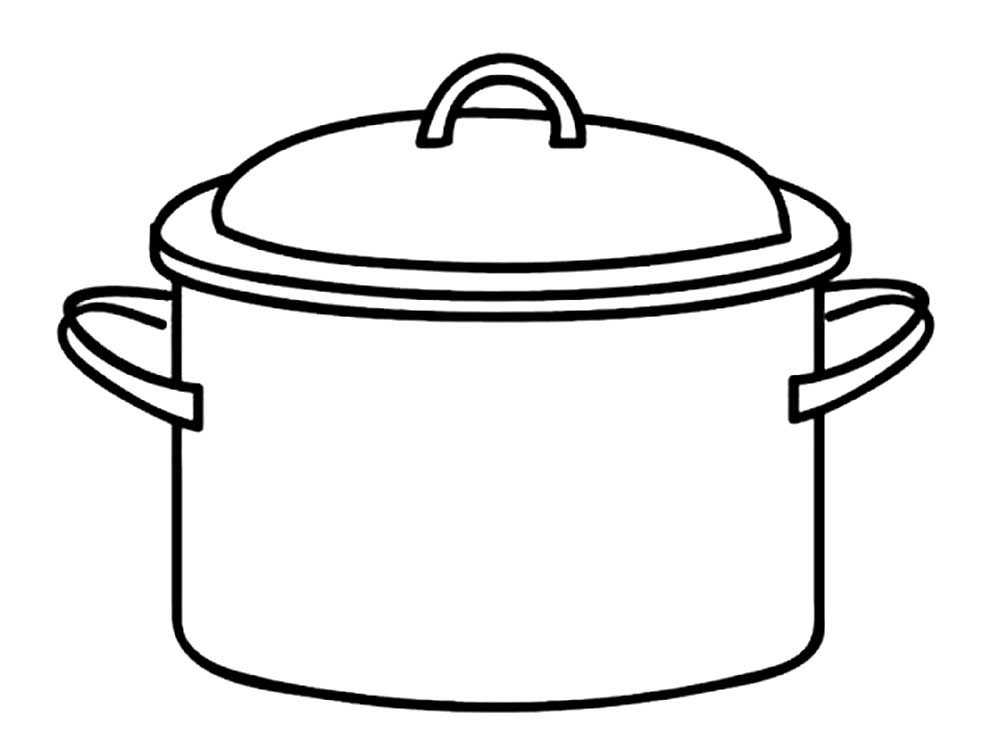 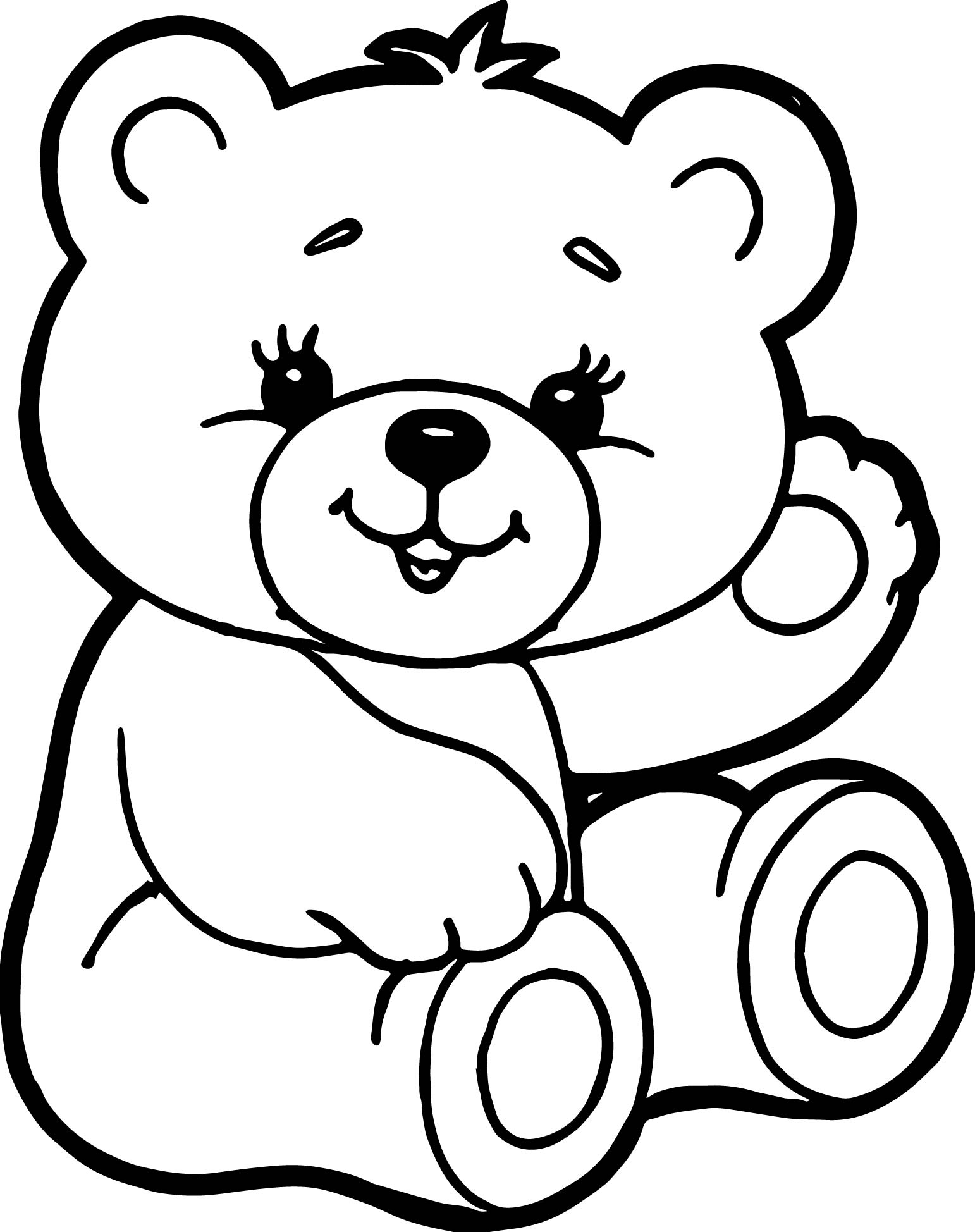 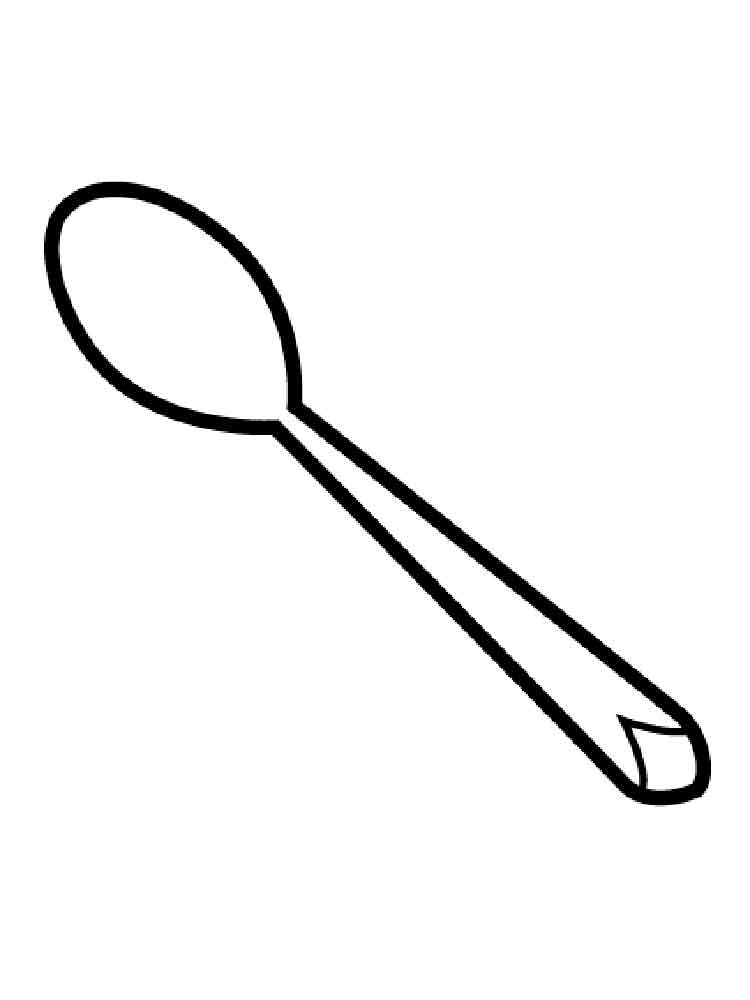 